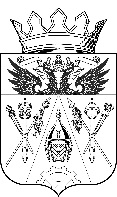 АДМИНИСТРАЦИЯ ВЕРХНЕПОДПОЛЬНЕНСКОГО                                         СЕЛЬСКОГО  ПОСЕЛЕНИЯПОСТАНОВЛЕНИЕ03.09.18                                     	№59                                 х. ВерхнеподпольныйВ соответствии с Федеральными законами от 06.10.2003 № 131-ФЗ «Об общих принципах организации местного самоуправления в Российской Федерации», от 25.12.2008 № 273 «О противодействии коррупции», Уставом муниципального образования «Верхнеподпольненское сельское поселение», в целях профилактики коррупцииПОСТАНОВЛЯЮ:1. Внести в Постановление от 15.10.2013 г. № 127 «Об утверждении муниципальной программы «Обеспечение общественного порядка и противодействие преступности на 2014-2020 годы» следующие изменения;1.1. Пункт 8.2 «Характеристика сферы реализации подпрограммы муниципальной программы» изложить в следующей редакции:«Достижение целей и решения задач подпрограммы муниципальной программы обеспечивается путем выполнения основных мероприятий:
 	1) Организация проведения антикоррупционной экспертизы муниципальных нормативных правовых актов Верхнеподпольненского сельского поселения и их проектов;  2) Принятие мер по повышению эффективности:– контроля за соблюдением лицами, замещающими должности муниципальной службы, требований законодательства о противодействии коррупции, касающихся предотвращения и урегулирования конфликта интересов, в том числе за привлечением таких лиц к ответственности в случае их несоблюдения;– кадровой работы в части, касающейся ведения личных дел лиц, замещающих муниципальные должности и должности муниципальной 
службы, в том числе контроля за актуализацией сведений, содержащихся в анкетах, представляемых при назначении на указанные должности и 
поступлении на такую службу, об их родственниках и свойственниках в целях выявления возможного конфликта интересов;3) Мониторинг и выявление коррупционных рисков, в том числе причин 
и условий коррупции в деятельности органов местного самоуправления по осуществлению закупок для муниципальных нужд, и устранение выявленных коррупционных рисков;4) Совершенствование взаимодействия органов местного самоуправления 
с субъектами общественного контроля;5) Проведение работы по выявлению личной заинтересованности муниципальных служащих при осуществлении закупок товаров, работ, услуг 
для обеспечения муниципальных нужд;6) Ежегодное повышение квалификации муниципальных служащих, в должностные обязанности которых входит участие в противодействии коррупции;7) Обучение муниципальных служащих, впервые поступивших на муниципальную службу для замещения должностей, включенных в перечни, установленные нормативными правовыми актами, по образовательным программам в области противодействия коррупции».8) Организация обучения муниципальных служащих на семинарах или курсах по вопросам противодействия коррупции в органах власти, в том числе ответственных за работу по профилактике коррупционных правонарушений.Низкий уровень правовой культуры отдельных граждан, а также муниципальных служащих, является одной из проблем в сфере реализации подпрограммы.Кроме того, проблемами сферы реализации подпрограммы также являются:-недостаточные мотивационные и стимулирующие механизмы при реализации антикоррупционных мероприятий;-несовершенство государственной системы мониторинга и оценки коррупционных составляющих в Российской Федерации и в ее субъектах.Согласно прогнозу долгосрочного социально-экономического развития 
Российской Федерации на период до 2030 года стратегической целью государственной политики в сфере противодействия коррупции, является повышение качества работы государственных органов посредством создания условий для эффективного исполнения муниципальными служащими служебных обязанностей, основанного на принципах открытости, прозрачности, объективности и беспристрастности.Будет обеспечено совершенствование порядка публикации и проверки сведений о доходах, расходах, об имуществе и обязательствах имущественного характера, порядка работы комиссий по соблюдению требований к служебному поведению муниципальных служащих и урегулированию конфликта интересов»2. Разместить настоящее Постановление на официальном сайте Верхнеподпольненского сельского поселения.3.Контроль исполнения данного Постановления возложить на зам. Главы Администрации Верхнеподпольненского сельского поселения – Дашкову И.С.Глава Администрации
Верхнеподпольненского сельского поселения                                                                        Т.Н. Терских